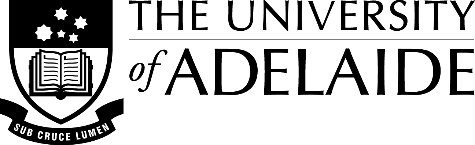 SELECTION CRITERIA Use this form to define the selection criteria for an academic position at the University of Adelaide. POSITION DETAILSSchool/Branch:School of Computer and Mathematical SciencesClassificationGrant Funded Researcher (B)ESSENTIAL MINIMUM CRITERIATo have or be about to complete a PhD in related fields such as mathematics or computer science; Candidates without a PhD who hold the equivalent skills and experience in related topics may also be consideredDemonstrated experience with Python, NetworkX Demonstrated experience with web developmentDemonstrated experience with IP networkingBe eligible to attain a Commonwealth of Australia Department of Defence security clearance; andCommitment to the principals of equity, diversity and inclusionDESIRED CHARACTERISTICSKnowledge of and interest in system and network security including active directory and operating systemKnowledge of and interest in machine learning and statistical inferenceDemonstrated experience with SDN particularly OpenFlow or P4 and one of the controllers written in Python Pox, Ryu or OsKenIP allocation themes, DNS implementation schemes, ACL concepts, Configuration of various network protocols and services using open-source software (ie. bind, ffr, iptables, Apache, Open vSwitch)Demonstrated experience with network emulation and virtualisation using LXC or DockerKnowledge and some experience with developing higher dimensional visualisationsAPPROVALS – HEAD OF SCHOOL/BRANCH MANAGERHead of School / Branch ManagerName:…………………………………………………..Signature:………………………………………………. Date:………………………………..ACKNOWLEDGEMENT OF INCUMBENTI have read and understood the requirements of the positionName:(please print)………………………………………….Signature:………………………………………….Date:………………………………..